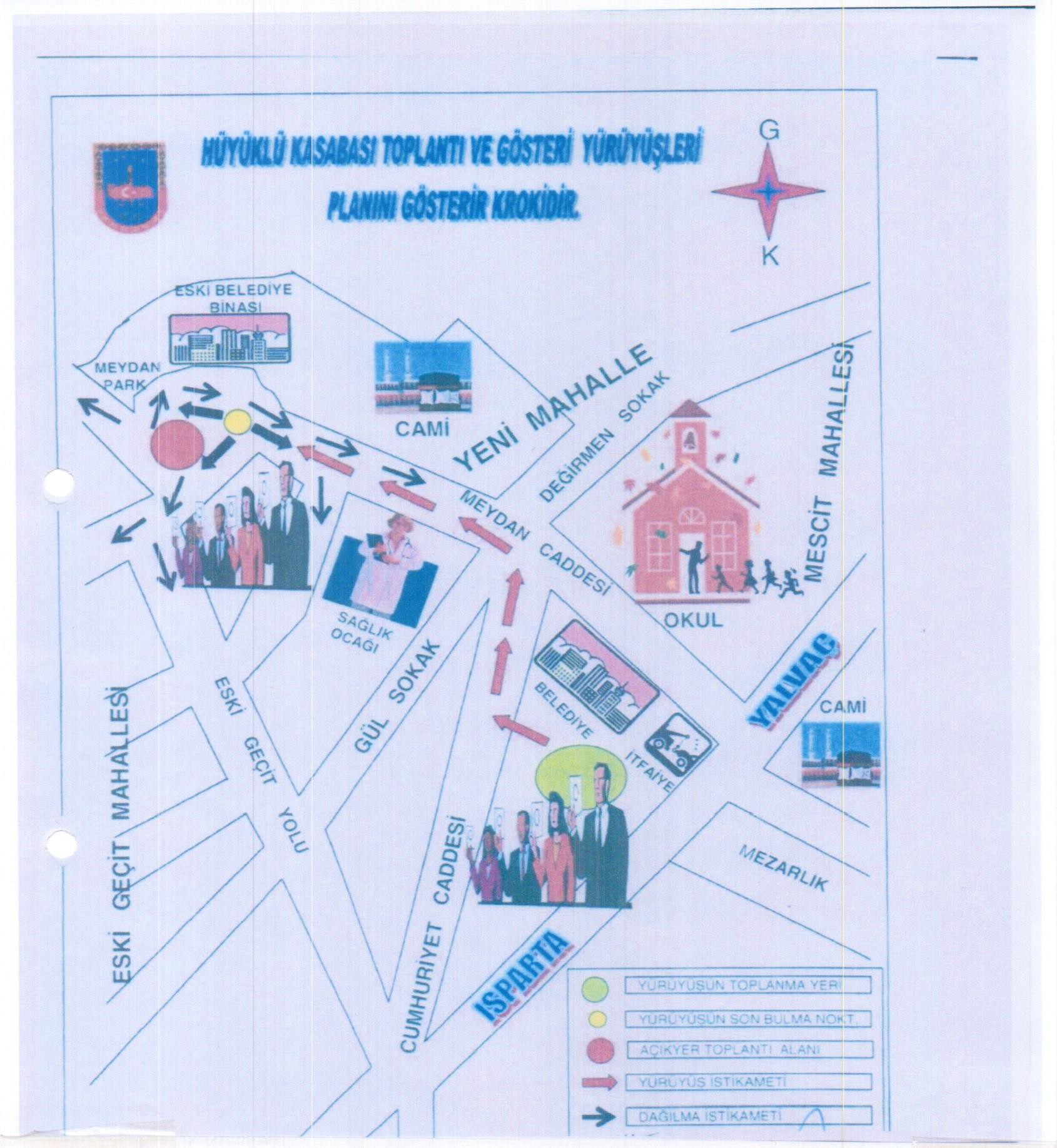 2911 Sayılı Toplantı ve Gösteri Yürüyüşleri Kanunu' nun 6. ve aynı Kanuna bağlı olarak çıkartılan Toplantı Ve Gösteri Yürüyüşleri Kanunu’ nun Uygulanmasına Dair Yönetmeliğin 3. maddesi gereğince ilçemize bağlı Hüyüklü Kasabası’nda  yapılması muhtemel toplantı ve gösteri yürüyüşleri için, toplantı alanları ve yürüyüş güzergâhlarını gösterir krokidir.                                                                                                                       …/02/2021                                                                                                                       Murat KAHRAMAN                                                                                                                                   KaymakamTUTANAK2911 Sayılı Toplantı ve Gösteri Yürüyüşleri Kanunun” 6.” Maddesine göre ilçemize bağlı Hüyüklü Kasabası’ nda yapılacak açık hava toplantısı ve gösteri yürüyüşü güzergâhı aşağıdaki şekilde düzenlenmiştir.AÇIK HAVA TOPLANTISI (MİTİNG) YAPILACAK ALAN:Eski belediye binasının bulunduğu iş hanı önünde bulunan park meydanıdır.TOPLANILACAK YERLER: Belediye binası ve belediye itfaiyesi arasında bulunan açık düğün alanı olarak kullanılan yer.GÖSTERİ YÜRÜYÜŞÜ YAPILACAK GÜZERGAH:Belediye binası ve belediye itfaiyesi arasında bulunan açık düğün alanından başlayarak, Hüyüklü İ.Ö.O. ile Sağlık Ocağının bulunduğu yolu takiben, eski geçit yolunun bittiği yol ayrımı olan (Eski) belediye binasının bulunduğu iş hanı önündeki meydanda son bulacaktır.DAĞILMA YERLERİ:Yürüyüşün son bulacağı, (Eski) belediye binasının bulunduğu iş hanı önündeki meydana açılan sokaklar dağılma   bölgeleridir./02/2021   Murat KAHRAMAN                            Hasan YILDIZ                                     J.Asb.II.Kad.Kd.Bçvş Süleyman KAYA                                           Kaymakam                          Hüyüklü Belediye Başkanı                                         İlçe Jandarma Komutanı              (İmza)                                                  (İmza)                                                                          (İmza)         Alperen Mustafa ÖZER                 Ali ARI                               Ali Osman SÖNMEZ               Süleyman KOCABAŞ         AK Parti İlçe Başkanı              CHP İlçe Başkanı                       MHP İlçe Başkanı                  İYİ Parti İlçe Başkanı             (İmza)                                  (İmza)                                                (İmza)                                            (İmza)     Yalçın KURUCU                    Sürmeli YAĞCI                                Rüştü DÖKLÜ                         İsmail AKKAŞTic. Ve San.Od. Bşk.     Esnf. ve Sant.Kredi Kef. Koop. Bşk.    Terz. Haz. Elb. Od. Bşk.       Kund. Bak. Berberler. Od. Bşk.            (İmza)                                (İmza)                                                 (İmza)                                          (İmza) İlhan DEMİRKILINÇ                                           Ramazan AKSOY                                                Yusuf ÖZMEN                          Şof. Nak. Od. Bşk.                                               İnş. Marangozlar Mob.                                         Madeni İşler Od. Bşk.                                                                                  ve Hız. Od. Bşk.              (İmza)                                                                  (İmza)                                                                       (İmza)            Ali CESUR                                              Ali Osman ÖZDEMİR                                             Abdullah İPEKÇİ    Eğitim-Bir-Sen. İlçe Tems.                            Türk Eğitim Sen. İlçe Tems.                                   Diyanet Sen. İlçe Tem.                 (İmza)						(İmza)                                                                   (İmza)